Formulaire à transmettre obligatoirement, sous couvert de votre inspecteur de circonscription,  à la DSDEN de la Marne – division des personnels enseignants pour le lundi 13 mai 2024, délai de rigueur.Je soussigné(e) :demande le bénéfice d’un congé de formation au titre du décret n° 2007-1470 du 15 octobre 2007 pour suivre la formation suivante durant l’année scolaire 2024 - 2025  :Désignation de l’action de formation : Avez-vous déjà sollicité un ou plusieurs congés de formation au cours de votre carrière ?Oui   Non (sauf justification particulière, l’ancienneté de la demande n’est pas maintenue en cas de changement de projet)Si oui, nombre de demande(s) : et année(s) scolaire(s)Avez-vous bénéficié d’un ou plusieurs congés de formation au cours de votre carrière ? Oui   Non Dans l’affirmative, précisezJoindre obligatoirement une lettre de motivation afin d’exposer les objectifs recherchés (approfondissement des connaissances, acquisition de nouvelles compétences, mobilité, concours ...)Dans l’hypothèse où ma demande serait agréée, je m’engage :à rester au service de l’Etat, à l’expiration de ce congé pendant une période d’une durée égale au triple de celle pendant laquelle l’indemnité mensuelle forfaitaire m’aura été versée et à rembourser le montant de cette indemnité en cas de non-respect de cet engagement.à remettre à la fin de chaque mois une attestation de présence effective en formation.en cas d’interruption de la formation sans motif valable, à rembourser les indemnités perçues depuis le jour d’interruption, à rembourser les indemnités perçues en cas d’absence sans motif valableJe certifie l’exactitude des renseignements ci-dessus et déclare avoir pris connaissance des dispositions réglementaires en vigueur en ce qui concerne :les droits et obligations des agents placés en congé de formation.la durée maximale du reversement de l’indemnité mensuelle forfaitaire (12 mois).les conditions de rémunération et l’obligation de prélèvement de cotisations pour la retraite.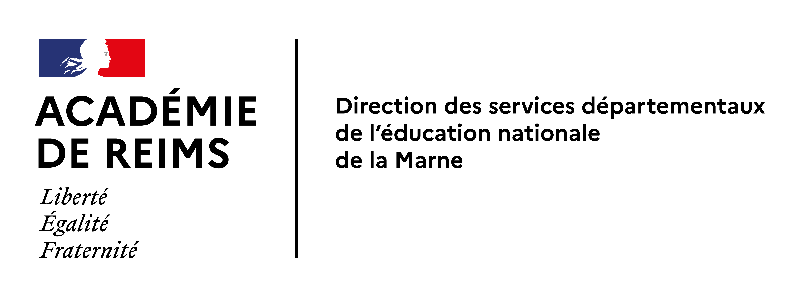 Demande de congé de formationAnnée scolaire 2024 - 2025Nom :Prénom :Date de naissanceDate de naissanceDate de naissance      /      /      /Etablissement ou école d’affectation au cours de l’année scolaire 2023 - 2024 :Etablissement ou école d’affectation au cours de l’année scolaire 2023 - 2024 :Etablissement ou école d’affectation au cours de l’année scolaire 2023 - 2024 :Etablissement ou école d’affectation au cours de l’année scolaire 2023 - 2024 :Etablissement ou école d’affectation au cours de l’année scolaire 2023 - 2024 :Etablissement ou école d’affectation au cours de l’année scolaire 2023 - 2024 :Etablissement ou école d’affectation au cours de l’année scolaire 2023 - 2024 :Circonscription :Circonscription :Date de début :      /      /      /Date de fin :       /      /      /à temps complet fractionné  dans ce cas préciser l’organisation demandée :à temps complet Organisme de formation :Nom :Prénom :Congé 1Congé 2Congé 3Congé 4Datesdu  audu audu  auduauAnnées ObjetsA                                          leA                                          leA                                          leSignature de l’intéressé(e) précédée de la mention manuscrite « LU ET APPROUVE »Avis et signature de l’inspecteur de circonscriptionAvis et signature de l’inspecteur de circonscriptionFavorable Défavorable Motivation si défavorable :Motivation si défavorable :